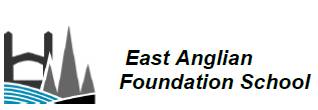 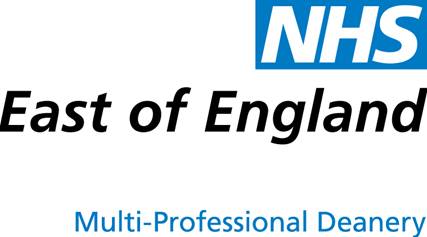 Individual Placement Description  NHS TrustIt is important to note that this description is a typical example of your placement and may be subject to change.PlacementF1  Intensive Care and AnaesthesiaThe departmentThe Intensive Care Unit is covered by 6 consultants. From 8am till 1pm there are 2 consultants present on the unit. Thereafter one consultant covers until 8am the next day. One consultant works the week and one the weekend to ensure continuity. The CCU is currently staffed for 14 beds and has approximately 900 admissions per year.The Anaesthetic Department is staffed by  30 consultants. Anaesthesia is provided for all major surgical specialities.The type of work to expect and learning opportunitiesIn the CCU the F1 doctor will do a daily assessment of the patients, order and collate investigations and present patients on the ward round. They will become proficient in the identification, assessment and management of acutely ill medical and surgical patients through referral from the ward,.theatre and A&E . They will be able to observe the initial management of sick paediatric  patients prior to stabilization and transfer to a definitive tertiary care centre. Practical experience will be gained inBasic and advanced airway skills, Venous and arterial cannulation, US guided CVC placementNasogastric tube insertionPercutaneous tracheostomy   In anaesthesia, the F1 will be supervised at all times They will learn the theoretical and practical skills required to become an anaesthetist. These will include pre-operative assessment, intraoperative and postoperative care.They will gain experience in Basic and advanced airway skillsFluid and electrolyte therapyGeneral and regional anaesthetic techniques.Where the placement is based NHS Trust. Critical Care Unit and theatre suites Clinical Supervisor(s) for the placementDr Richard Howard-GriffinMain duties of the placementUnder consultant supervision:manage perioperative care for patients undergoing elective and emergency surgery and the day to day management of level 2 and 3 patients in critical careTypical working pattern in this placementIn a 4 week cycle, 2 will be spent in anaesthesia and 2 in intensive care.              Daily:        In critical care:                 08:00  Virtual handover Ward round                 11:00 Ward round                 17:00 Ward roundDaily         In anaesthesia:                 Allocated to theatre lists according to                              theatre anaesthetic rotaOn call requirements: 1 evening (08:00 – 20:00) per CCU week1 weekend in 4 (08:00 – 16:00 hrs Sat/Sun) worked  flexibly .Employer informationThe Ipswich Hospital NHS trust is situated on the edge of Ipswich, County town of Suffolk. It has approximately 550 beds and covers a mixed urban and rural population of 360000 people. The hospital is close to beautiful countryside and the Suffolk Heritage Coast but has easy links to London (just over an hour by train). The hospital has a full range of diagnostic facilities and a well-resourced library and postgraduate centre.